INDOOR POLLUTION MONITORING & CONTROL SYSTEMABSTRACT:Air pollution is a growing issue these days. Air pollution is a mixture of solid particles and gases in the air. Car emissions, chemicals from factories, dust, and pollen may be suspended as particles. Effect of air pollution has many bad things and the others may cause problems to our health, for instance, asthma, cough, and lung disorders. It is necessary to monitor air quality and keep it under control for a better future and healthy living for all. The sensors interact with Arduino UNO which processes this data and transmits it over internet. In this proposed system, we are using Arduino UNO, MQ-2 sensor, MQ-7 sensor, LCD display, Wi-Fi module and fan. MQ-2 sensor is used for measurement/ to detect Methane, Butane, LPG, and Smoke like gases. MQ-7 sensor is used to detect Carbon Monoxide. To measure the air quality and monitor the pollution, this “INDOOR POLLUTION MONITORING & CONTROL SYSTEM “can be used. This air quality detector not only measures the Carbon Dioxide (CO2) level in the air, it also detects mono type of gases in the air. It also has LCD attached to it which displays the value of the MQ-7, MQ-2 sensors. Also authorities can keep a watch on air quality issues and it alerts authorities so they can take measures to control the issue.BLOCK DIAGRAM: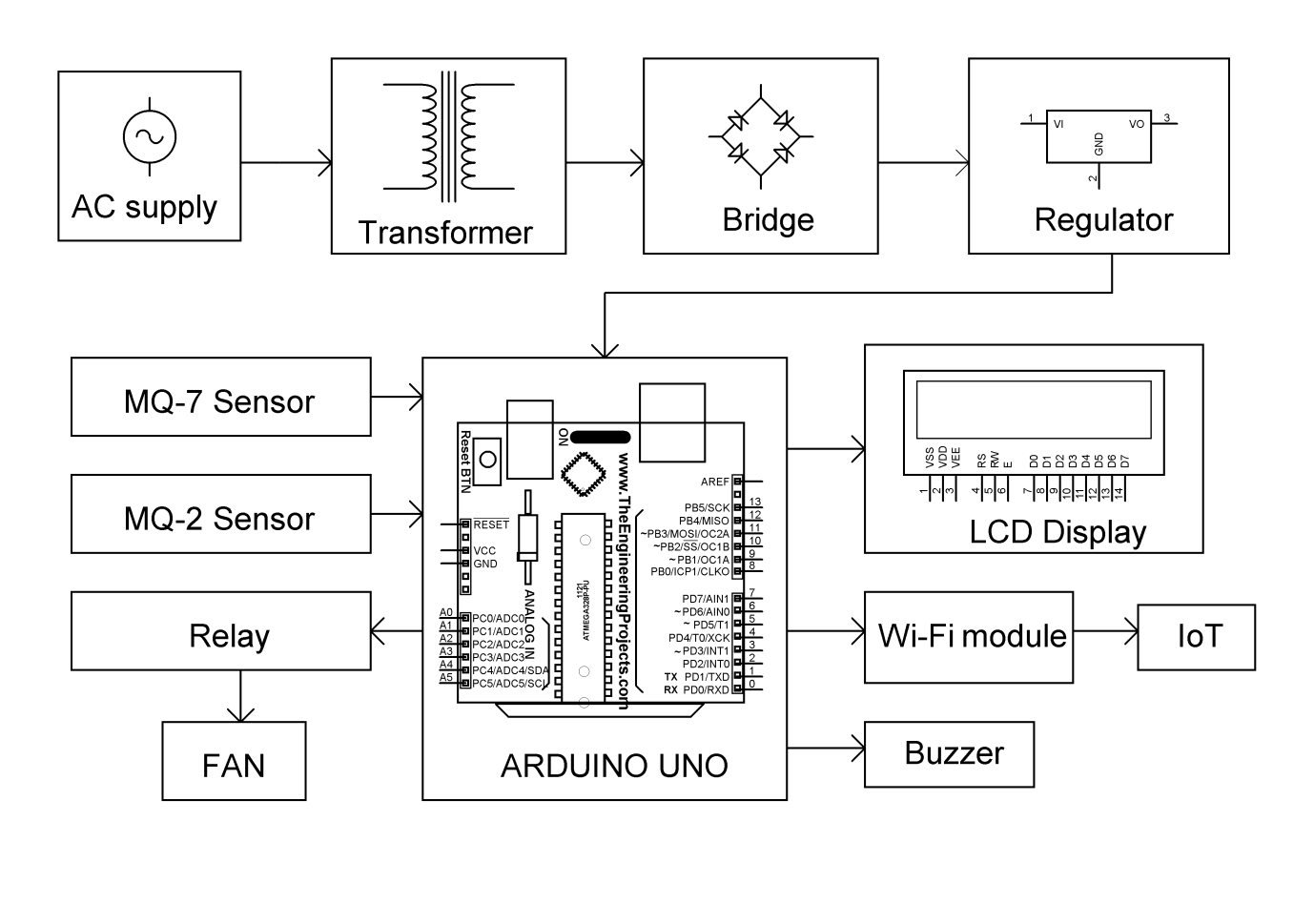 